`. . . . . . . . . . . . . .. . . . . . . . . . . . . .ބިޑުގައި ސޮއިކުރުމުގެ ހުއްދަޕްރޮޖެކްޓްގެ ނަން: ސްކޫލް ދަރިވަރުންނަށް އެކްޓިވިޓީ ޔުނީފޯމު ފޯރުކޮށްދިނުންއިޢުލާން ނަންބަރާއި ތާރީޚް: GS80/2020/09 (01 ޑިސެމްބަރ 2020)އުލިގަމު ސްކޫލުގެ ޕްރިންސިޕަލް އަލްފާޟިލް ސަޢުދުﷲ އިދްރީސްއަށްވެދުންސަލާމަށްފަހުދަންނަވަމެވެ.މަތީގައި ދަންނަވާފައިވާ މަސައްކަތަށް، މި ވިޔަފާރީގެ ފަރާތުން ތައްޔާރުކޮށްފައިވާ ބީލަން ކަރުދާސްތަކުގައި ސޮއިކުރުމާއި، މަސައްކަތުގެ އެއްބަސްވުމާއި މަސައްކަތާ ގުޅޭ އެހެނިހެން ލިޔުންތަކުގައި ސޮއިކުރުމާއި، ފައިސާގެ މުޢާމަލާތްތަކުގެ ލިޔުންތަކުގައި ސޮއިކުރުމާއި، މިމަސައްކާތާ ގުޅޭގޮތުން ކުރެވޭ ފައިސާއާއި އެހެނިހެން މުޢާމަލާތްތައް ކުރުމުގެ ހުއްދަ ............................................................................................................................................................އަށް ދީފީމެވެ.އިޚްތިރާމްޤަބޫލުކުރެއްވުންއެދެމެވެ.ތާރީޚް: .............................ސޮއި: ..............................................ނަން: ...............................................މަޤާމް: .............................................ބީލަން ހުށަހަޅާ ފަރާތުން ހުށަހަޅަންޖެހޭ ލިޔުންތައް އަދި ޗެކްލިސްޓްބީލަން ހުށަހަޅާ ފޯމްހުށަހަޅާ ފަރާތުގެ ޕްރޮފައިލްމާލީ ތަނަވަސްކަމާއި ބެހޭ މަޢުލޫމާތުފާއިތުވި 3 (ތިނެއް) އަހަރުގެ ތެރޭގައި ކޮށްފައިވާ ގުޅުންހުރި މަސައްކަތްތައް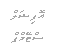 